                                                                               SH ČMS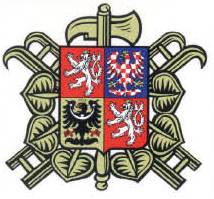                                          Sbor dobrovolných hasičů                          VERNÍŘOVICE                                  Vernířovice 223, 788 15 Velké Losiny 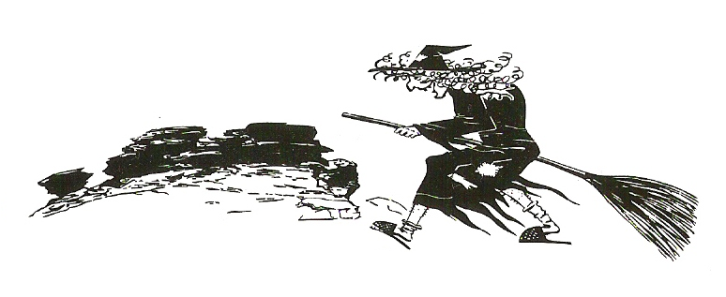                                                                                          Vernířovice 20.5.2021Vážené zastupitelstvo obce Vernířovice!SDH Vernířovice děkuje za spolupráci při sběru železa jeho uveřejnění na webových stránkách obce.Děkujeme za spolupráci.                                                                          Výbor SH ČMS SDH Vernířovice                                                                           Marie Kantorková, starostka